Я нашёл удивительную берестяную трубочку. Когда человек вырежет себе кусок берёсты на берёзе, остальная берёста около пореза начинает свёртываться в трубочку. Трубочка высохнет, туго свернётся. Их бывает на берёзах так много, что и внимания не обращаешь.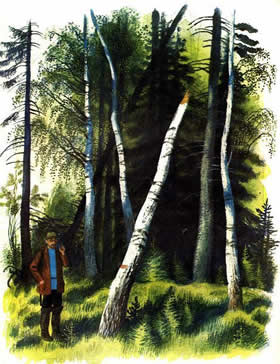 Но сегодня мне захотелось посмотреть, нет ли чего в такой трубочке. И вот в первой же трубочке я нашёл хороший орех, так плотно прихваченный, что с трудом удалось палочкой его вытолкнуть. Вокруг берёзы не было орешника. Как же он туда попал?«Наверно, белка его туда спрятала, делая зимние свои запасы, - подумал я. - Она знала, что трубка будет всё плотнее и плотнее свёртываться и всё крепче прихватывать орех, чтоб не выпал».Основная частьЗадание 1	О чём говорится в текст?Ответ. В тексте  говорится о _______________________________.Задание 2Найди в тексте ответ на вопрос и запиши предложение.  Что нашел автор текста?______________________________________________________________________________________________________________________________Проверь свою запись, если надо исправь.Задание 31.Найди в выписанном тобой предложении слово, обозначающее действие (глагол). Выпиши______________________2. Найди в выписанном тобой предложении слово, обозначающее предмет (имя существительное). Выпиши_____________________3. Найди в выписанном тобой предложении слово, обозначающее признак (имя прилагательное). Выпиши______________________Задание 4Найди и выпиши из текста название животного. Подчеркни в выписанном слове  буквы, которые обозначают  мягкие  согласные звуки.___________________________________________Задание 5В первый день белочка запасла 28 грибов, а во второй день на 17 больше. Запиши вопрос к задаче, если она решается так: 28 + 17 =_____________________________________________________________Сосчитай и запиши ответ._____________________________________________________Задание 6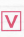 Отметь знаком У какого животного длина тела больше чем у белки, но меньше чем у сурка?  бобр                   белка    	               сурок                      заяц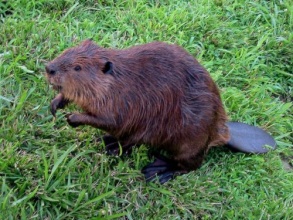 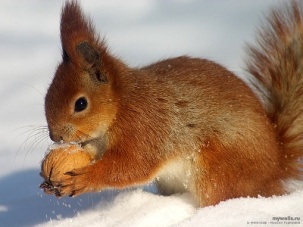 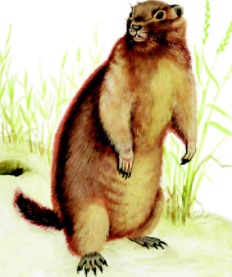 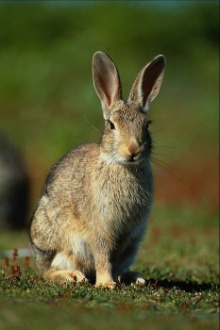    82 см	15 см                 60 см	57 смДополнительная частьЗадания 7 - 11 можно выполнять в любом порядке. Постарайся выполнить из них  не меньше трех заданий.Задание 7Вычисли и расставь числа в порядке уменьшения, затем запиши слово:90 + 9  =          Т             10+10+10=10=10  =          У                                                          35-20  =           Ч                 18-9   =         К                   25+43=           Р                                              2*2=        А                     13+14=          О                   50-12  =          БЗадание 8Найдите и выпишите как орешек попал в трубочку_______________________________________________________________________________________________________________________________________________________________________________________Задание 9Ответь на вопрос. Если нужно перечитай текст. С какого предложения начинается раскрытие темы текста?Отметь 1 2 3   В трубочке я нашёл хороший орех.   Это белка его туда спрятала.   Я нашёл удивительную трубочку.Задание 10В охране природы маленьких дел нет. А что ты делаешь, чтобы сохранить природу?______________________________________________________________________________________________________________________________________________________________________________________________________________________________________________________________________________________________________________________________________________________________________________________________________________________________________________________________________________Коды правильных ответов.Основная часть.Задание 1В нем говорится о берестяной трубочке. ( если ребенок написал о трубочке – верный ответ) Задание 2Найдено и записано предложение.Я нашёл хороший орех. или все предложение из текста Автор нашёл хороший орех.Задание 3 сущ – орех, глагол- нашел, прил. -хороший	Примечание.  Если ребенок выписал другое   предложение пpи  оценке правильности выполнения задания нужно иметь  в  виду  следующее:  1)  навык считается сформированным если найдено не менее 2/3  тpe6уeмыx  слов;  2) количественный критерий может  быть  снижен  с  учётом трудности анализа выписанного предложения для ребёнка, существительные в косвенных падежах, однородные члены, сложное предложение и др.Задание 4Выписал правильно, подчеркнул верно.Задание 515грибовСколько грибов запасла  во второй день?Задание 6  бобр                   белка    	               сурок                      заяц             82 см	15 см                 60 см	57 см	                        Дополнительная частьЗадание 7Задание 8Белочка его туда спрятала.Задание 9Отметь   1 2 32 В трубочке я нашёл хороший орех.  3  Это белка его туда спрятала.  1 Я нашёл удивительную трубочку.Задание10- в тексте прослеживается связь с заданным вопросом;- составленный текст оригинален по сравнению с фразой из предложенного текста;Примечание.  Грамотность не является предметом оценивания в данном задании.Характеристика заданий итоговой комплексной работыи основные результаты их выполнения (по данным апробации)Дополнительная частьМатрица результатов ______________________________________    класс  школы      №8           района (города )  Шарыпово      количество учащихся, выполнявших работу -   ____УМК, по которому занимается класс:    Итого:	группа риска- дети, набравшие суммарно менее 5 балов                  группа детей, достигших уровня базовой подготовки, но не превышающих его - дети, набравшие суммарно  6-7б.                  группа детей, достигших как базового, так и более высоких уровней - дети, набравшие суммарно более 9 б. (по итогом базовой части)Заполнил (ФИО полностью, должность, подпись): _____________________________________________________ 	1 вариантФамилия, имя_______________________ школа____ класс________трубочкаЧасть рабо-тыНомер задания Учебный           предмет,          раздел/тема    Проверяемые умения и учебный материалУровень           сложности       заданияМаксималь-   ный баллОсновнаячастьПо усмотрению учителяЧтение,навыки чтенияСкорость чтения несплошного текста про себя или шепотомВ баллах не оцениваетсяОсновнаячасть1Чтение, осознанность чтенияУмение ориентироваться в структуре текста, выделять и кратко передавать основную мысль абзацаБазовый1Основнаячасть2.1Чтение,выборочное чтениеУмение находить в тексте прямой ответ на поставленный Базовый 1Основнаячасть2.2Русский язык, правописаниеУмение правильно, без ошибок, пропусков и искажения букв списывать предложение Базовый1Основнаячасть3.Русский язык, морфология Первичное умение определять части речи – глагол и имя существительное, прилагательноеБазовый1Основнаячасть4.1Окружающий мирУмение приводить примеры из исходного текста к предложенной классификации животныхБазовый1Основнаячасть4.2 Русский язык, фонетика Умение выделять буквы мягких согласных звуков в простых случаяхБазовый1Основнаячасть5.1Математика числа и величиныУмение соотносить вопрос задачи и выражения  для ее решения, понимать смысл арифметических действий (сложения. Вычитания и деления)Базовый1Основнаячасть5.2Математика числа и величиныВычислительные навыки при выполнении действий сложения, вычитания Базовый1Основнаячасть6Математика числа и величиныУмение находить величину, отвечающую заданному требованию (меньше чем…, но больше чем …)Базовый1ОсновнаячастьВсегоВсего6 заданий базового уровня, максимальный бал – 96 заданий базового уровня, максимальный бал – 96 заданий базового уровня, максимальный бал – 9Часть рабо-тыНомер задания Учебный           предмет,          раздел/тема    Проверяемые умения и учебный материалУровень           сложности       заданияМаксималь-   ный баллДополнительнаячасть7Математика, числа и           величиныПроверить знание сложения и вычитания вчисел в пределах 100Повышенный балл2Дополнительнаячасть8Русский языкУмение работать с текстом, для выделения необходимой информацииПовышенный балл2Дополнительнаячасть9Чтение, работа с информациейПервичное умение интерпретировать и обобщать информацию, устанавливать связи, не  высказанные в тексте  напрямую; выбирать описывающее эти связи суждения из ряда предложенныхПовышенный балл2Дополнительнаячасть10Русский язык, развитие речи (высказывания).Окружающий мир, человек и природаПервичное умение строить свободное высказывание  на заданную темуПовышенный балл2ДополнительнаячастьВсегоВсего5 заданий повышенного уровня, максимальный бал - 65 заданий повышенного уровня, максимальный бал - 65 заданий повышенного уровня, максимальный бал - 6ФИ учащегося№ заданияСуммабалловЗадание11-Верно ответил на вопрос  Задание 2                                                                            1- выполнил верно                                                                                                    1- списал верно                                                                                                        Задание 3                                                                                                       1- выполнил верно                                                                                             Задание 4                                                                                          1- выполнил верно1-  подчеркнул верно                                                                                        Задание 51- выбрал вопрос верно 1- вычислил  верно.Задание 61- выполнил все верно.Итого базовый уровень:Задание 71-вычисления верно.1-.расставил  верно                                                                                        Задание 82- выполнил верно, ответ полный, суть раскрыта                                                                                1- выполнил верно, ответ не полныйЗадание 92- выполнил верно, ответ полный, суть раскрыта                                                                                1- выполнил верно, ответ не полныйЗадание 102- выполнил верно, ответ полный, суть раскрыта                                                                                1- выполнил верно, ответ не полныйИтого доп. Часть:Сумма баллов, набранных учащимися